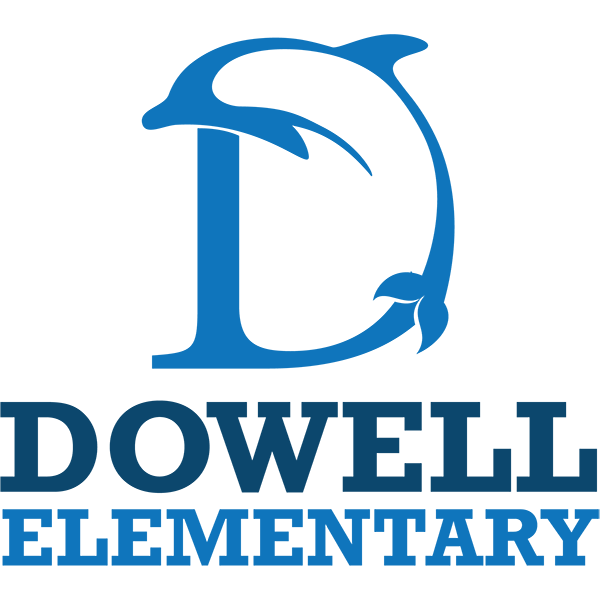 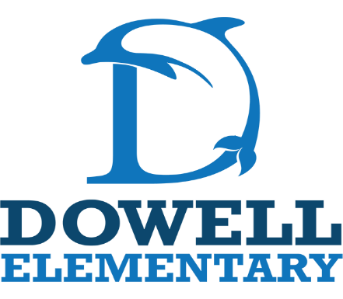 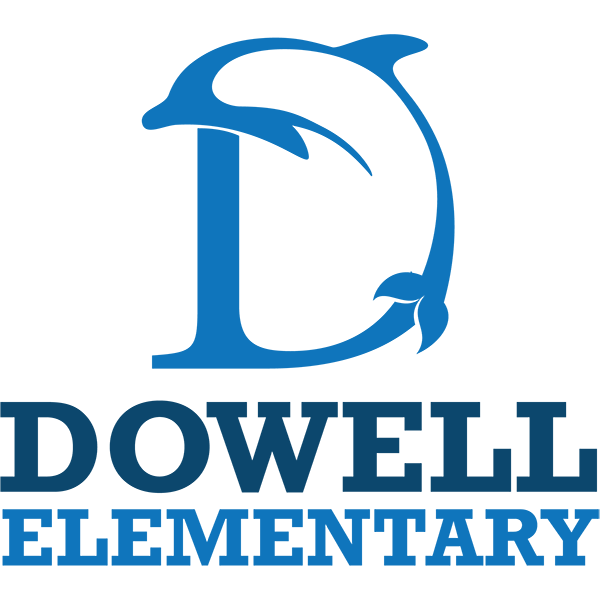 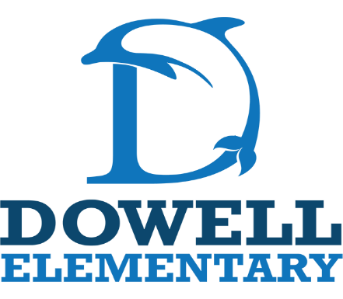 2nd Grade Supply List2024-2025-1 book bag -1 pencil pouch with a zipper (NO boxes)-3 reams of copy paper -4 composition notebooks -4 pocket folders with prongs (red, yellow, blue, & green) -3 packs of #2 pre-sharpened pencils -4 pink erasers -2 pack of colored pencils -2 boxes of crayons (24 count) -12 (or more) glue sticks – we can never have too many -2 pair of scissors -2 packs of dry erase markers -3 containers of disinfecting wipes (Clorox, Lysol, etc.) -4 boxes of Kleenex -1 large bottle of hand sanitizer -1 box of Ziploc bags • girls- gallon size • boys- sandwich size -1 box of Band-Aids-Over the ear headphones- USB preferred (NO earbuds) 